To safely enter and work inside a confined space, it is important that every worker inside and outside of the space know, understand, and follow theirspecific roles.duties.responsibilities.all of the above.Each person assigned a role during confined space entry must be provided with 			 to understand what is required of them and how to use any equipment before any confined space work begins.a bookletsufficient traininga supervisora websiteAn employee who is authorized by their employer to enter a confined space is referred to as anauthorized entrant.attendant.entry supervisor.equipment manager.The individual stationed outside the confined space who monitors the authorized entrants is known as theforeman.attendant.rescuer.captain.Every authorized entrant and every attendant has the authority to stop work and request evacuation if an unsafe condition is detected.TrueFalseTo safely enter and work inside a confined space, it is important that every worker inside and outside of the space know, understand, and follow theirspecific roles.duties.responsibilities.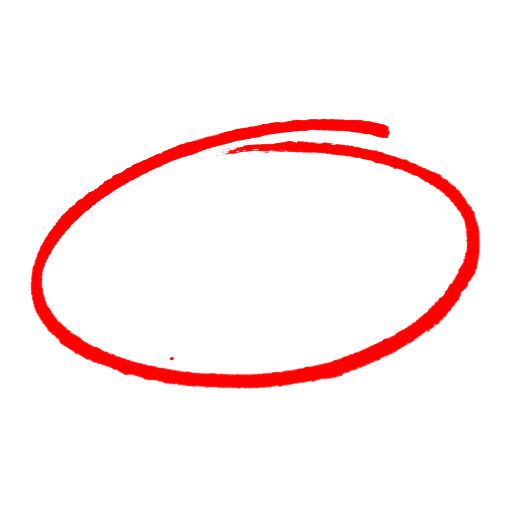 all of the above.Each person assigned a role during confined space entry must be provided with 			 to understand what is required of them and how to use any equipment before any confined space work begins.a bookletsufficient traininga supervisora websiteAn employee who is authorized by their employer to enter a confined space is referred to as anauthorized entrant.attendant.entry supervisor.equipment manager.The individual stationed outside the confined space who monitors the authorized entrants is known as theforeman.attendant.rescuer.captain.Every authorized entrant and every attendant has the authority to stop work and request evacuation if an unsafe condition is detected.TrueFalseSAFETY MEETING QUIZSAFETY MEETING QUIZ